Corporación Universitaria Minuto de Dios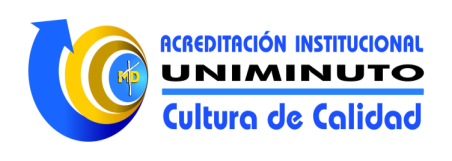 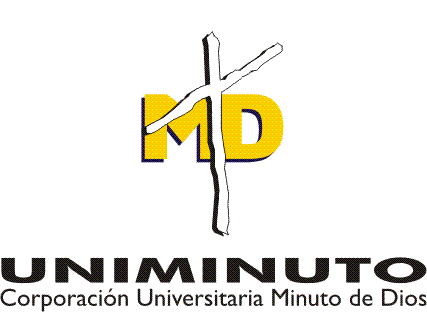 Sede Bogotá  Sur  LABORATORIO1DEPARTAMENTO DE TECNOLOGÌA EN ELECTRÓNICAASIGNATURA: ELECTRÓNICA ANÁLOGA Guía N.   1                    F. Elaboración   16/08/2013                  DOCENTE: CAMILO PEÑA LAPEIRATEMA: CIRCUITO AMPLIFICADOR OPERACIONAL ObjetivosConstruir un amplificador operacional partiendo de los conceptos aprendidos sobre transistores.Comprobar la teoría de los amplificadores operacionales, realizando mediciones básicas de intensidad, voltaje e impedancia. Revisar hojas de especificaciones, modelo electrónico equivalente, respuesta en frecuencia, ganancia en modo común y diferencial.  Realizar el Análisis de realimentación negativa (Amp. Seguidor)Materiales5 transistores NPN5 transistores PNP3 resistores de 50kΩ3 resistores de 15kΩ1 resistor 150 Ω1 resistor 1.35kΩ2 Diodos 1N4001 o 1N40041 CI LM3861transformador ac 120v- 6v1 potenciometro 1kΩ1potenciometro 100kΩProcedimientoRealizar el montaje que a continuación se presenta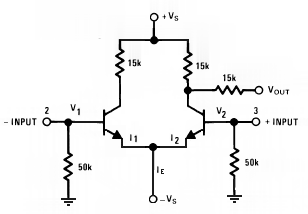  Aplique en ambas bases una tensión idéntica Vs y corroborar la medida de tensión  Ib1 e  Ib2 en los emisores. Encontrar el valor de Ie = I1 +I2. El voltaje en la entrada debe ser de unos 200 a 300 mv en acSi  se incrementa en la misma cantidad la tensión de entrada, el sistema permanecerá en equilibrio? Realiza mediciones de voltaje de salida y de entrada y encuentra la relación de ganancia.Aplique en el montaje 2 los mismos pasos qu se hicieron en los puntos 1 y 2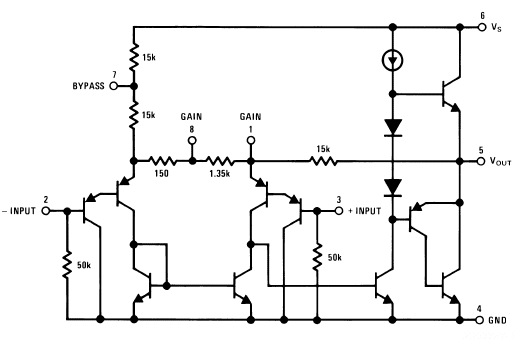 Teniendo en cuenta el diagrama interno del circuito integrado LM 386 que a continuación se presenta realice los montajes en modo inversor y no inversor, mida los voltajes y corrientes de entrada y salida. Halle una impedancia que permita que el sistema esté en modo estable, use Ven conocido y R1 150Ω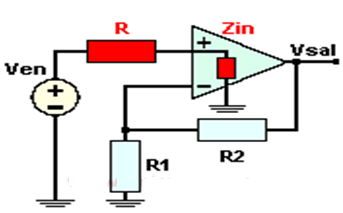 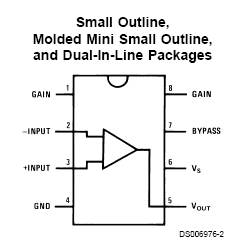 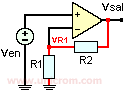 ResultadosRealizar el correspondiente informe de laboratorio según el estándar IEEE y presentarlo antes de la próxima clase en grupos máximo de 2 estudiantes en donde se muestren evidencias gráficas, tablas de resultados y procedimientos realizados durante la práctica.